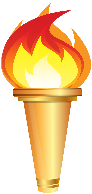 Второй Всероссийский он-лайн конкурс « Волшебный сундучок»«_______»________________2022__ годдата заполнения заявкиВАЖНО! ЗАПОЛНЯЙТЕ, ПОЖАЛУЙСТА, ВНИМАТЕЛЬНО! ПРЕДОСТАВЛЕННЫЕ ДАННЫЕ БУДУТ ИСПОЛЬЗОВАНЫ ДЛЯ ЗАПОЛНЕНИЯ ДИПЛОМОВ!ЗАЯВКА НА КОНКУРС «Волшебный сундучок»Имя, фамилия участника (Название коллектива)Возрастная категорияНаселенный пунктНоминация ФИО педагога/руководителяНазвание коллектива (при наличии)Название организации (при наличии)E-mailСсылка на страницу Вконтакте самого участника или его представителя (для связи при необходимости)Название номера! Для авторов исполнителей - текст произведения с указанием года написания и полных Имени Отчества и Фамилии автора, соавторов (при наличии). ! При желании можно предоставить фото исполнителя и(или) несколько слов о себе, это позволит жюри узнать о Вас больше.